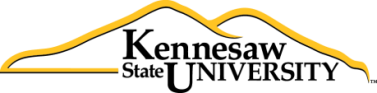 HEALTH and PHYSICAL EDUCATION DEPARTMENTLESSON EVALUATION FORMCandidate’s Name: 				  KSU Course: 			Semester: 				Collaborating Teacher: 					 University Supervisor: 						School:							  Grade Level: 		  LEVELS:	1 – Unsatisfactory		2 – Basic		3 – Approaching		4 – Target	5 - Exceptional*This evaluation form was derived by Dr. Bill Norris from instruments developed and copyrighted by Dr. Dan Baker and Ms. Suzanne Toop for the School of Education at the University of Tennessee at Chattanooga.During and/or after an observation of a lesson, observer will indicate the candidate’s performance level for each competency based upon the descriptors below:Level 1 – UnsatisfactoryThe candidate’s performance in this competency is either NOT OBSERVED or CLEARLY UNACCEPTABLE and, in this area, hinders the learning process.Level 2 – BasicThe candidate demonstrates marginal ability in this competency; FAIR PERFORMANCE is observed which indicates a weakness that may be improved with further experience and practice.Level 3 – ApproachingThe candidate demonstrates AVERAGE ABILITY in this competency; ADEQUATE PERFORMANCE is observed which indicates neither significant strength nor weakness.Level 4 – TargetThe candidate demonstrates SIGNIFICANT ABILITY in this competence; while improvement may still be made, this area is a clear STRONG POINT.Level 5 – ExceptionalThe candidate is VERY COMPETENT in this area; no improvements could be reasonably anticipated.  This indicator should only be used if a candidate clearly and consistently demonstrates performance above the level expected of a first year teacher.Performance LevelComment1.AppearanceA.	Appears clean, neat, with proper dress for activity2.POISEA.	Displays confidence in materialB.	Maintains poise during presentation and learner questioning3.COMMUNICATIONA.	Speaks loudly enough and with authorityB.	Articulates clearly and effectivelyC.	Expresses interest in presentation through enthusiastic facial and body behavior4.PREPARATION--------LESSON PLANA.	Prepares effective strategy for lesson presentationB.	Selects appropriate media and materials for lessonC.	Requires students to maintain focus on the lesson through class involvement or verbal interactionD.	Demonstrates a proficient knowledge of subjectsE.	Demonstrates ingenuity and initiativeF.	Distinguishes steps in the learning of a skillG.	Paces information according to the material difficulty & takes full advantage of allotted timeH.	Helps students recognize the purpose and importance of learning the skill5.INSTRUCTION & DEMONSTRATIONA.	Provides a clear description of the learning task and its contentB.	Presents sequential steps in the learning of a skillC.	Helps learners recognize and understand the integrations of content and conceptsD.	Demonstrates a sound organization of students that will facilitate learning/interactionE.	Maintains student attention and accountability using periodical questions/interactionF.	Demonstrates in a correct and comprehensive mannerG.	Integrates skill components step by step through specific cues6.EVALUATIONA.	Provides for purposeful student involvement/participation/ practiceB.	Provides feedback and correction of errors during supervised practiceC.	Provides additional support for students having difficulty; additional challenge for accelerated studentsD.	Provides a thorough summary of skill (s) and presents a closure of concepts